Mrs. L.A. Ruff, Clerk of the Council, Street Parish Rooms, 6 Leigh Road, Street,Somerset    BA16  0HA                           Tel.  (01458)  440588  Email   street.parish@street-pc.gov.uk          Website   www.street-pc.gov.uk16th  February, 2017                      	Dear Sir/Madam,You are summoned to attend a meeting of the Planning Committee which will be held in the John Webster Room, Street Parish Rooms, 6 Leigh Road, Street on Tuesday 21st February, 2017 for the purpose of transacting business specified in the following agenda.  The Chairman will explain the locations of the emergency exits and emergency procedures.  As agreed by the Council Public Question Time will take place before the formal meeting at 6.25p.m.  Members of the public can speak on any subject or planning application being considered for a maximum of 3 minutes.  Objectors will be heard before supporters and only one person can speak for or against an application.  The Committee meeting will commence at 6.30p.m. or as soon as Public Question Time is closed by the Chairman (not normally after 6.45 p.m.)Notes of Public Question Time 7th February, 2017 attached.	Yours faithfully,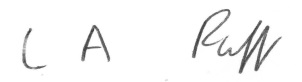 	L.A. Ruff, Clerk of the Council	AGENDA1.    	APOLOGIES FOR ABSENCE2.	MINUTESTo receive the minutes of the meeting of the Committee held on 7th February, 2017 (copy attached)3.	DECLARATIONS OF INTEREST AND DISPENSATIONS4.	PLANNING APPLICATIONS (report attached)	                                              ___________________To:    Councillors C. Axten, P. Goater, A. Leafe, T. Rice and L. Zaky		-  1  -    	         STREET PARISH COUNCIL	Meeting of the Planning Committee held on 7th February, 2017 at6:30 p.m.  	PRESENT:               Councillor T.P. Rice (Chairman)		 		 Councillors: P. Goater and A. Leafe	IN ATTENDANCE:	 Mrs. J. Marshfield – Assistant Clerk	APOLOGIES:	 Councillors C. Axten and L. Zaky – family matters – 				 Reasons accepted113.	MINUTES	The minutes of the meeting held on 17th January, 2017 which had	been circulated, were approved as a correct record and signed by the	Chairman.114.	DECLARATIONS OF INTEREST AND DISPENSATIONS	Councillor Rice declared a personal interest in any matters relating to	the District Council as he was a member of that authority, and that he	would keep an open mind when considering these at either District or	Parish level. 115	PLANNING APPLICATIONSThe Assistant Clerk submitted a report which had been circulated.  	RESOLVED	2016/3162/HSE Demolish rear buildings and erect rear extension at 23 	Southleaze Orchard, Street for Mr. & Mrs. R Lintell – APPROVAL		2016/3127/FUL Erection of detached dwelling, following approval of an outline 	application for the same (app. Ref. 2016/0052/OTS) at 4 Overleigh, Street for 	Mr. & Mrs. Barrett – APPROVAL.	2016/3061/HSE Conversion of garage into a dependent relative’s annex, 	proposed garden room and amended vehicular access at 1A Downside, 	Street 	for Mrs. R Macorquodale - APPROVAL	2016/3119/HSE Proposed single storey rear extension, and replacement of 	existing garage/family room with an extension of the same footprint at 19 	Wraxhill Road, Street for Mr. & Mrs. D Jackson – APPROVAL	2017/0041/HSE Erection of two storey side extension and erection of front 	porch at 10 Hooper 	Road, Street for Mr. & Mrs. Finn – APPROVAL	-  2  -.	NOTE – 1 new units approved – 29 units since May, 2016	The meeting ended at 6:55pm.Chairman________________________________-  3  -NOTES OF PUBLIC QUESTION TIMEHELD BEFORE PLANNING MEETING 7TH FEBRUARY, 2016Mr John Barrett informed the planning committee that planning application 2016/3127/FUL has been submitted as a previous application had been refused by the planning officer.  The new application has taken into account of the objection and has lowered the garage roof to be in keeping with nearby housing and a 3.2m Laurel hedge will be planted for privacy.-  4  -AGENDA ITEM NO:    4To:                CommitteeFrom:            Assistant ClerkSubject:        Planning Applications2017/0181/HSE Rear two storey extension and front single storey extension at 6 Keens Close, Street for Mr. & Mrs. Gilks – C Rodzaj - Reply 27.2.172017/0231/FUL Two storey extension to side of existing property and construction of new single storey extension to front of 18 Seymour Road, Street for Mr M Hopkins – C Rodzaj – Reply 3.3.17APPROVALS AND REFUSALS2016/2710/TPO Crown lift to give 5m clearance and reduction to nine metres of 3 x Ash, 3 x Sycamore and 1 x Maple and trimming those parts of branches which obstruct the roadway and footpath at 4 Wilton Close, Street – APPROVAL WITH CONDITIONS.2016/2593/TPO Works to trees subject to a tree preservation order (TPO) M288: T1, T2, T3, T4, T5, T6 (Ash Tree), T7 (Elm Tree) and T8 (Ash tree) all trees will require 30% crown reduction at 4 Wilton Orchard, Street – APPROVAL WITH CONDITIONS.L. Ruff.Clerk.16.2.17					-  5  -